6. sklop nalog (deseto in enajsto poglavje) – 4. razredSVETO PISMO JE KNJIGA ZAVEZECilji kateheze:Doživljajski: Sprejeti Sveto pismo kot božjo besedo.Spoznavni: Spoznati Sveto pismo.Dejavnostni: Uvajati v branje Svetega pisma.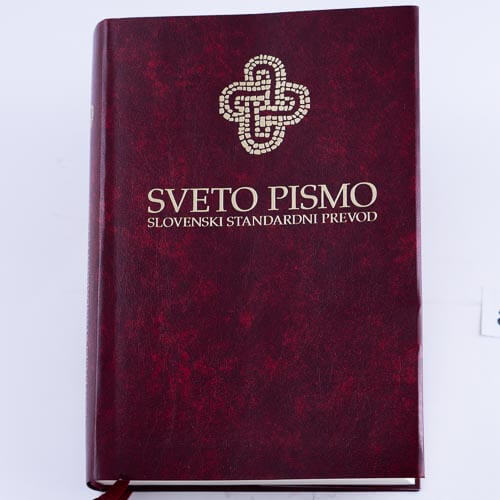 Pozdravljen, ta teden bomo pobližje spoznali Sveto pismo. Oglej si posnetek »Od kod se je vzelo Sveto pismo?« (https://youtu.be/e_ViGvdMTsE ) in izpiši 10 zanimivosti, ki si jih izvedel. Posnetek je precej dolg, zato si ga lahko ogledaš le prvih 12 min.Nato preberi eno izmed zgodb iz Svetega pisma in napiši:Kdo nastopa v njej,In ali je del stare, ali nove zaveze.Reši deseto poglavje v delavnem zvezku.OBNOVITEV ZAVEZE Z BOGOMCilji kateheze:Doživljajski: Čutiti potrebo po poboljšanju.ČAS ZA PESEM:Poslušaj pesem: »Več tisoč razlogov« (https://youtu.be/DONsFTir5rE?list=RDMM )Opiši jo s petimi besedami.V zvezek prepiši (ali prilepi) Jezusove blagre.Blagor ubogim v duhu,kajti njihovo je nebeško kraljestvo.Blagor žalostnim,kajti potolaženi bodo.Blagor krotkim,kajti deželo bodo podedovali.Blagor lačnim inžejnim pravičnosti,kajti nasičeni bodo.Blagor usmiljenim,kajti usmiljenje bodo dosegli.Blagor čistim v srcu,kajti Boga bodo gledali.Blagor tistim, ki delajo za mir,kajti imenovali se bodoBožji otroci.Blagor tistim, ki so zaradipravičnosti preganjani,kajti njihovo je nebeško kraljestvo.(Mt 5,1–10)Reši enajsto poglavje v delavnem zvezku. 